Name:____________________________________				               Unit 6 – HW Handout #1MonicaGeometry Period:_____Date:_______________________________Directions: Answer all of the questions below.  You must show all of your work in order to receive a “MS” rating!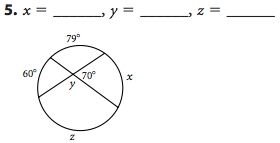 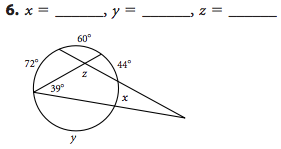 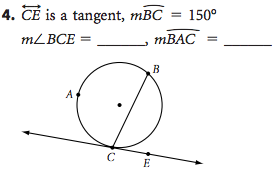 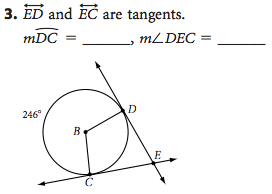 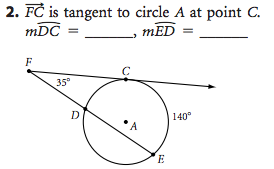 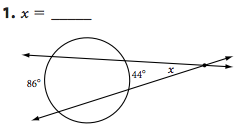 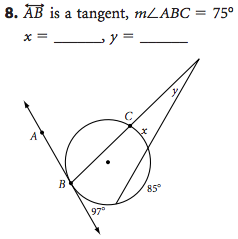 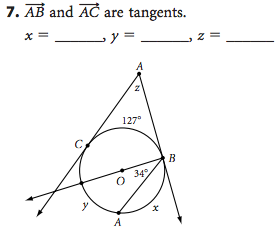 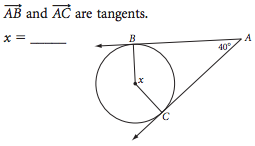 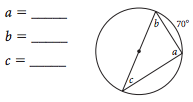 11)  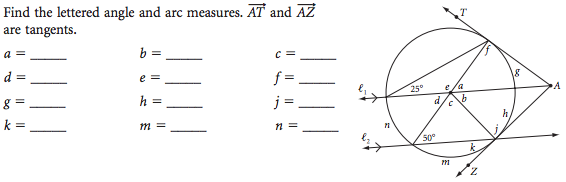 